Σχολή Οικονομικών και Πολιτικών ΕπιστημώνΤΜΗΜΑ ΔΙΟΙΚΗΣΗΣ ΕΠΙΧΕΙΡΗΣΕΩΝ ΚΑΙ ΟΡΓΑΝΙΣΜΩΝ ΚΑΝΟΝΙΣΜΟΣ ΠΡΟΠΤΥΧΙΑΚΟΥ ΠΡΟΓΡΑΜΜΑΤΟΣ ΣΠΟΥΔΩΝΑΘΗΝΑΙανουάριος 2022 ΠΡΟΠΤΥΧΙΑΚΟΙ ΦΟΙΤΗΤΕΣ – ΕΓΓΡΑΦΕΣ1. Ως ενεργοί προπτυχιακοί φοιτητές νοούνται όσοι εγγράφονται σύμφωνα με τα άρθρα 2 και  άρθρο 33 του Ν.4009/2011 όπως ισχύουν και των οποίων η διάρκεια φοίτησης δεν έχει υπερβεί τη διάρκεια των εξαμήνων που απαιτούνται για τη λήψη του τίτλου σπουδών, σύμφωνα με το ενδεικτικό Πρόγραμμα Σπουδών, προσαυξανόμενη κατά τέσσερα εξάμηνα, σύμφωνα με την κείμενη νομοθεσία. Για τους φοιτητές μερικής φοίτησης ο χρόνος της προσαύξησης είναι διπλάσιος του ενδεικτικού για το Πρόγραμμα Σπουδών που παρακολουθούν.2. α) Προπτυχιακοί φοιτητές θεωρούνται όσοι εγγράφονται στον πρώτο κύκλο σπουδών μετά από εισαγωγή, μετεγγραφή ή κατάταξη, σύμφωνα με τις κείμενες διατάξεις.β) Οι εγγραφές των προπτυχιακών φοιτητών γίνονται μέσα στα χρονικά όρια που ορίζονται εκάστοτε, με βάση τη διαδικασία και τα δικαιολογητικά που προβλέπονται από την κείμενη νομοθεσία και αποφάσεις ανωτέρων οργάνων.γ) Για όσους προέρχονται από μετεγγραφή ή κατάταξη, για την εγγραφή τους απαιτείται η έκδοση σχετικής απόφασης της Συνέλευσης του Τμήματος και κοινοποίησή της στην Κοσμητεία της Σχολής σύμφωνα με τις κείμενες διατάξεις, οι οποίες ορίζουν και τα χρονικά όρια εγγραφής.3. Οι φοιτητές μπορούν να ζητήσουν τη διακοπή της φοίτησης τους τμηματικά ή συνεχόμενα μέχρι 3 συνολικά ακαδημαϊκά έτη υποβάλλοντας σχετική αίτηση στο Τμήμα συνοδευόμενη από αποδεικτικά των επικαλουμένων λόγων διακοπής. Η Συνέλευση του Τμήματος αποφασίζει σχετικά και κοινοποιεί την απόφασή της στην Κοσμητεία της Σχολής.Η φοιτητική ιδιότητα διακόπτεται προσωρινά κατά το χρόνο διακοπής της φοίτησης και ο φοιτητής υποχρεούται να παραδώσει την φοιτητική του ταυτότητα στη Γραμματεία του Τμήματος, εκτός αν η διακοπή οφείλεται σε αποδεδειγμένους λόγους υγείας. 4. Για λόγους εξαιρετικής ανάγκης ή ανωτέρας βίας, είναι δυνατή η κατάθεση των δικαιολογητικών εγγραφής νεοεισερχόμενου φοιτητή, που καθυστέρησε να τα καταθέσει μέσα στις καθορισμένες κατά περίπτωση προθεσμίες, ύστερα από αίτηση του ενδιαφερόμενου φοιτητή στο Τμήμα, εντός χρονικού διαστήματος ενός μηνός από την λήξη των προθεσμιών, στην οποία εκτίθενται οι λόγοι της καθυστέρησης και παρατίθενται συνημμένα τα στοιχεία που τους αποδεικνύουν, και απόφαση της Συνέλευσης του Τμήματος. Η απόφαση αυτή κοινοποιείται στην Κοσμητεία.5. Φοιτητής που δεν εγγράφηκε, ούτε με τη διαδικασία της προηγούμενης παραγράφου, χάνει το δικαίωμα εγγραφής του στο Τμήμα.6. Φοιτητής που πρόκειται να εγγραφεί στο Τμήμα ΔΕΟ δεν μπορεί να είναι συγχρόνως εγγεγραμμένος σε άλλο τριτοβάθμιο εκπαιδευτικό Ίδρυμα ή δημόσιο μεταλυκειακό Ίδρυμα ή Σχολή (όπως σε Πανεπιστήμιο, Ακαδημία Εμπορικού Ναυτικού, Εκκλησιαστική Σχολή, Σχολή Αστυνομίας κλπ), όπως προκύπτει από το άρθρο 2 παρ. 9 του ν. 1771/1988, το άρθρο 2 παρ. 3 περ. α του ν. 2525/1997, όπως αντικαταστάθηκε με το άρθρο 1 παρ. 2 του ν. 2909/2001 και την ΥΑ Φ. 253/Β6/1340/15-5-2001, που εκδόθηκε κατ’ εξουσιοδότηση των διατάξεων αυτών. Κατά τη διαδικασία εγγραφής του στο Τμήμα ΔΕΟ καταθέτει σχετική υπεύθυνη δήλωση, προκειμένου η εγγραφή να πραγματοποιηθεί. Η απαγόρευση, με ποινή διαγραφής, ισχύει για όλη τη διάρκεια φοίτησής του στο Τμήμα ΔΕΟ.7. Οι φοιτητές που αποδεδειγμένα, με βάση σχετικές ασφαλιστικές εισφορές, εργάζονται τουλάχιστον 20 ώρες την εβδομάδα και για χρονικό διάστημα τουλάχιστον ενός τριμήνου για κάθε εξάμηνο, δύνανται να εγγράφονται ως φοιτητές μερικής φοίτησης, ύστερα από αίτησή τους που υποβάλλεται στο Τμήμα στην αρχή κάθε ακαδημαϊκού έτους και εγκρίνεται από την Κοσμητεία της οικείας σχολής. Οι φοιτητές μερικής φοίτησης έχουν όλα τα δικαιώματα και υποχρεώσεις των υπολοίπων φοιτητών.8. Διαγραφή φοιτητή μπορεί να γίνει: α) μετά από αίτησή του προς το Τμήμα, και σχετική απόφαση της Συνέλευσης του Τμήματος η οποία κοινοποιείται στη Σχολή.β) μετά από εισήγηση του Τμήματος προς τη Σχολή και τελική έγκριση από τη Σύγκλητο ως επιβολή ποινής για σοβαρότατους λόγους που προβλέπονται σε σχετικές νομοθετικές διατάξεις.9. Για τους πρωτοεισαγόμενους φοιτητές οργανώνεται με ευθύνη του Τμήματος τελετή υποδοχής όπου οι νέοι φοιτητές ενημερώνονται για το γνωστικό αντικείμενο του Τμήματος τους, τα δικαιώματά τους και τις υποχρεώσεις τους κατά την διάρκεια των σπουδών τους.ΟΡΓΑΝΩΣΗ ΣΠΟΥΔΩΝ1. Οι προπτυχιακές σπουδές διεξάγονται κατά τα προβλεπόμενα στο Πρόγραμμα Σπουδών του Τμήματος.α) Το Πρόγραμμα Σπουδών καταρτίζεται σύμφωνα με τις οδηγίες της ΕΘΑΑΕ και περιέχει τους τίτλους των υποχρεωτικών, των κατ’ επιλογή υποχρεωτικών και των προαιρετικών μαθημάτων, το περιεχόμενό τους, τις εβδομαδιαίες ώρες διδασκαλίας τους, στις οποίες περιλαμβάνεται το κάθε μορφής επιτελούμενο διδακτικό έργο, τις πιστωτικές μονάδες και τη χρονική αλληλουχία ή αλληλεξάρτηση των μαθημάτων ενταγμένα σε οκτώ τυπικά διδακτικά εξάμηνα.β) Σύμφωνα με το Εθνικό Πλαίσιο Προσόντων της Ανώτατης Εκπαίδευσης, κάθε πρόγραμμα σπουδών περιέχει επίσης τα μαθησιακά αποτελέσματα και τα προσόντα που αποκτώνται από το σύνολο του προγράμματος σπουδών, καθώς και από κάθε επί μέρους μάθημα ή εκπαιδευτική δραστηριότητα ή πρακτική άσκηση που περιλαμβάνεται σε αυτό, τις πιστωτικές μονάδες σύμφωνα με τα οριζόμενα στη Φ.5/89656/Β3/13.8.2007 απόφαση του Υπουργού Εθνικής Παιδείας και Θρησκευμάτων (ΦΕΚ 1466/Β΄/13-8-2007), καθώς και το επίπεδο των προσόντων σε αντιστοίχισή του με εκείνα του Εθνικού Πλαισίου Προσόντων, του Ευρωπαϊκού Πλαισίου Προσόντων Δια Βίου Μάθησης και του Πλαισίου Προσόντων του Ευρωπαϊκού Χώρου Ανώτατης Εκπαίδευσης. γ) Το Πρόγραμμα Σπουδών καταρτίζεται από Ειδική Επιτροπή, η οποία αποτελείται από πέντε (5) τουλάχιστον Καθηγητές Α΄ βαθμίδας του Τμήματος του οικείου ή συναφούς γνωστικού πεδίου. Σε περίπτωση έλλειψης Καθηγητών στα γνωστικά αντικείμενα του προγράμματος, η Ειδική Επιτροπή μπορεί να συμπληρωθεί από Αναπληρωτές ή Επίκουρους Καθηγητές - μέλη ΔΕΠ. Η Ειδική Επιτροπή συγκροτείται με απόφαση του Προέδρου του Τμήματος. δ) Στο Πρόγραμμα Σπουδών πρώτου κύκλου μπορούν να περιλαμβάνονται, με την αναγνώριση των αντίστοιχων μονάδων, και μαθήματα που παρέχονται από άλλα Τμήματα ή Σχολές ή Ιδρύματα της ημεδαπής αλλά και της αλλοδαπής εφ΄ όσον προβλέπεται σε σχετικό μνημόνιο συνεργασίας.ε) Το περιεχόμενο του Προγράμματος Σπουδών εγκρίνεται από τη Σύγκλητο, ύστερα από εισήγηση της Συνέλευσης Τμήματος. Το Πρόγραμμα υποβάλλεται προς πιστοποίηση στην ΕΘΑΑΕ μέσω της ΜΟΔΙΠ του Ιδρύματος. στ) Το Πρόγραμμα Σπουδών τροποποιείται  με την ίδια διαδικασία που ακολουθείται για την κατάρτισή του. Το αναθεωρημένο Πρόγραμμα τίθεται σε εφαρμογή τον Σεπτέμβριο του επομένου ακαδημαϊκού έτους. Επιμέρους στοιχεία του, όπως το περιεχόμενο μαθήματος, ο τρόπος διδασκαλίας του, ο φόρτος εργασίας και οι πιστωτικές μονάδες μπορούν να αναθεωρούνται κάθε ακαδημαϊκό έτος, με χρονικό όριο να έχει ολοκληρωθεί η διαδικασία έγκρισης μέχρι το τέλος του προηγουμένου ακαδημαϊκού έτους (31 Αυγούστου).Ως προς τα ουσιαστικά στοιχεία του (πλήθος και τίτλοι προσφερόμενων μαθημάτων, τυπικό εξάμηνο διδασκαλίας και σύνολο ωρών διδασκαλίας κάθε μαθήματος) το Πρόγραμμα Σπουδών αναθεωρείται το νωρίτερο μετά από τέσσερα (4) ακαδημαϊκά έτη εφαρμογής του. ζ) Προκειμένου να εφαρμοστεί το αναθεωρημένο Πρόγραμμα Σπουδών, μετά την έγκρισή του, απαιτείται απόφαση της Συνέλευσης του Τμήματος που καθορίζει τις αντιστοιχίες όλων των μαθημάτων μεταξύ του προηγούμενου και του νέου ισχύοντος Προγράμματος. Ο τρόπος εφαρμογής, οι μεταβατικές διατάξεις και όλες οι σχετικές λεπτομέρειες καθορίζονται με απόφαση της Συνέλευσης. Αν ο φοιτητής έχει περάσει περισσότερα από τα ελάχιστα απαραίτητα για τον υπολογισμό του βαθμού πτυχίου μαθήματα, τα υπόλοιπα αναγράφονται στο Παράρτημα Διπλώματος, με το βαθμό και τις πιστωτικές μονάδες τους.2. Οι σπουδές στο Τμήμα οργανώνονται με βάση το εξαμηνιαίο μάθημα. Για τη λήψη του πτυχίου ο φοιτητής πρέπει να έχει ολοκληρώσει επιτυχώς την παρακολούθηση κατ’ ελάχιστο 40 εξαμηνιαίων μαθημάτων.3. Τα μαθήματα του προγράμματος σπουδών κάθε Τμήματος διακρίνονται σε Υποχρεωτικά (Υ) και κατ’ Επιλογήν Υποχρεωτικά (ΕΥ), ως εξής:α) Υποχρεωτικά είναι τα μαθήματα υποδομής και τα βασικά μαθήματα της ειδικότητας, τα οποία είναι υποχρεωτικά για όλους τους φοιτητές του Τμήματος.β) Κατ’ επιλογήν υποχρεωτικά είναι μαθήματα ειδικότητας που επιλέγονται από τους φοιτητές από πίνακα περισσοτέρων μαθημάτων. Ορισμένα από τα μαθήματα αυτά είναι ομαδοποιημένα σε κατευθύνσεις, οπότε ο φοιτητής επιλέγει υποχρεωτικά όλα τα μαθήματα μιας ομάδας. 4. Το πρόγραμμα προπτυχιακών σπουδών του Τμήματος οργανώνονται με βάση το Ευρωπαϊκό Σύστημα Μεταφοράς και Συσσώρευσης Πιστωτικών Μονάδων (ECTS), ώστε να μπορούν να περιγραφούν με την απόδοση πιστωτικών μονάδων σε όλα τα αυτοτελή εκπαιδευτικά συστατικά στοιχεία και δραστηριότητες που τα συνθέτουν. Είναι επίσης δυνατή η μεταφορά και συσσώρευση επιτυχών επιδόσεων σε άλλα αντίστοιχα προγράμματα σπουδών του ιδίου ή άλλου ανώτατου εκπαιδευτικού Ιδρύματος, σε εθνικό και ευρωπαϊκό επίπεδο όταν υπάρχει σχετικό μνημόνιο συνεργασίας.5. α) Ο πρώτος κύκλος σπουδών συνίσταται στην παρακολούθηση ενός προπτυχιακού προγράμματος σπουδών, περιλαμβάνει μαθήματα που αντιστοιχούν σε 240 πιστωτικές μονάδες και ολοκληρώνεται με την απονομή τίτλου σπουδών.β) Κάθε ακαδημαϊκό έτος περιλαμβάνει εκπαιδευτικές δραστηριότητες που αντιστοιχούν σε 60 πιστωτικές μονάδες, ενώ για κάθε ακαδημαϊκό εξάμηνο σε 30.γ) Το Πρόγραμμα Σπουδών καταρτίζεται με βάση το Περίγραμμα του Προγράμματος Σπουδών, το οποίο περιλαμβάνει αα) τους τίτλους των υποχρεωτικών και κατ’ επιλογή υποχρεωτικών μαθημάτων, ββ) το είδος του κάθε μαθήματος γγ) τις εβδομαδιαίες ώρες διδασκαλίας κάθε μαθήματος δδ) τις πιστωτικές μονάδες κάθε μαθήματος εε) περίληψη και μια ενδεικτική διάρκεια διδασκαλίας τους ζζ) τις μορφές διδασκαλίας που κρίνονται κατάλληλες για κάθε μάθημα ηη) τα μαθησιακά αποτελέσματα και θθ) τη σχετική βιβλιογραφία. 6. Κάθε μάθημα του προγράμματος σπουδών του Τμήματος χαρακτηρίζεται από έναν αριθμό πιστωτικών μονάδων (Π.Μ.). Στις εκπαιδευτικές επισκέψεις δεν αντιστοιχούν Π.Μ..7. α) Η Συνέλευση του Τμήματος αποφασίζει με βάση το περίγραμμα του προγράμματος σπουδών για τη μορφή διδασκαλίας κάθε μαθήματος (θεωρητική, εργαστηριακή ή μικτή μορφή διδασκαλίας), ενώ ο διδάσκων Καθηγητής προβαίνει στην ανάλυση της ύλης του μαθήματος σε επίπεδο δεκατριών (13) εβδομάδων διδασκαλίας, ενημερώνει σχετικά τη Συνέλευση του Τμήματος και μεριμνά, σε συνεργασία με το Τμήμα, για την σχετική ενημέρωση παντός ενδιαφερομένου, μέσω της προσωπικής του ιστοσελίδας, της ιστοσελίδας του μαθήματος στην ηλεκτρονική πλατφόρμα e-class ή και της ιστοσελίδας του Τμήματος.β) Η Συνέλευση του Τμήματος, κατά την κατανομή των μαθημάτων του Τμήματος ανά τυπικό εξάμηνο σπουδών, μεριμνά ώστε τα τυπικά προγράμματα των τεσσάρων πρώτων εξαμήνων σπουδών να μην περιλαμβάνουν κατ’ επιλογήν υποχρεωτικά μαθήματα.8. Το αργότερο δέκα (10) ημέρες πριν από την έναρξη των μαθημάτων κάθε διδακτικού εξαμήνου, συντάσσεται με τη φροντίδα της Συνέλευσης του Τμήματος και ανακοινώνεται, με ευθύνη του Προέδρου του Τμήματος, το εβδομαδιαίο Ωρολόγιο Πρόγραμμα Μαθημάτων του Τμήματος, το οποίο περιέχει:α) τα τυπικά Προγράμματα Σπουδών κάθε εξαμήνου,β) τα μέλη του Εκπαιδευτικού Προσωπικού, με τη βαθμίδα τους, που θα διδάξουν κάθε μάθημα του (τυπικού) προγράμματος καιγ) την ημέρα, την ώρα και την αίθουσα ή το χώρο που θα πραγματοποιείται κάθε μάθημα. δ) τις ημέρες και ώρες και τόπο συνεργασίας των φοιτητών με κάθε διδάσκοντα οι οποίες δεν μπορεί να είναι λιγότερες από δύο ώρες εβδομαδιαίως κατά την διάρκεια των 13 εβδομάδων διδασκαλίας κάθε εξαμήνου και να μη συμπίπτουν με ώρες διδασκαλίας.9. Το Τμήμα υποχρεούται να εκδίδει και να ανακοινώνει έγκαιρα, στην αρχή κάθε ακαδημαϊκού έτους Οδηγό Σπουδών, στον οποίο περιλαμβάνονται κατά προτεραιότητα οι διαλαμβανόμενες στις παραγράφους 1 έως και 13 του παρόντος άρθρου πληροφορίες, καθώς και κάθε άλλη πληροφορία σχετική με την οργάνωση των σπουδών «και τα γενικά θέματα φοίτησης», σύμφωνα με τον παρόντα Κανονισμό, ο οποίος γνωστοποιείται στους φοιτητές μέσω ανάρτησης στον ιστότοπο του Τμήματος.10. Διδακτικό σύγγραμμα θεωρείται κάθε έντυπο ή ηλεκτρονικό βιβλίο, περιλαμβανομένων των ηλεκτρονικών βιβλίων ελεύθερης πρόσβασης, καθώς και οι έντυπες ή ηλεκτρονικές ακαδημαϊκές σημειώσεις, ύστερα από την κατ’ έτος έγκρισή τους από τις συνελεύσεις των τμημάτων, το οποίο ανταποκρίνεται κατά τρόπο ολοκληρωμένο στο γνωστικό αντικείμενο ενός μαθήματος και καλύπτει ολόκληρο ή το μεγαλύτερο μέρος της ύλης και του περιεχομένου του, όπως αυτά καθορίζονται στον κανονισμό προπτυχιακών σπουδών, σύμφωνα με το εγκεκριμένο πρόγραμμα σπουδών της οικείας σχολής. 11. Ο κατάλογος των διδακτικών συγγραμμάτων περιλαμβάνει τουλάχιστον ένα προτεινόμενο διδακτικό σύγγραμμα ανά υποχρεωτικό ή επιλεγόμενο μάθημα, το οποίο προέρχεται από τα δηλωθέντα συγγράμματα στο Κεντρικό Πληροφοριακό Σύστημα (Κ.Π.Σ.) ΕΥΔΟΞΟΣ και συντάσσεται ύστερα από εισηγήσεις των οικείων διδασκόντων ή υπευθύνων για καθένα από αυτά, καθώς και των λοιπών καθηγητών που κατέχουν θέση του ιδίου ή συναφούς γνωστικού αντικειμένου με το γνωστικό αντικείμενο του μαθήματος.12. Κάθε διδάσκων οφείλει να ανακοινώνει στην ιστοσελίδα του μαθήματος κατά την πρώτη εβδομάδα των μαθημάτων αναλυτικό διάγραμμα μελέτης το οποίο περιλαμβάνει τη διάρθρωση της ύλης του μαθήματος, σχετική βιβλιογραφία, άλλη τεκμηρίωση και συναφή πληροφόρηση.ΈΝΑΡΞΗ, ΔΙΑΚΟΠΗ ΚΑΙ ΛΗΞΗ ΜΑΘΗΜΑΤΩΝ1. Το ακαδημαϊκό έτος αρχίζει την 1η Σεπτεμβρίου κάθε χρόνου και λήγει την 31η Αυγούστου του επόμενου.2. Το εκπαιδευτικό έργο κάθε ακαδημαϊκού έτους διαρθρώνεται χρονικά σε δύο εξάμηνα.3. Κάθε εξάμηνο περιλαμβάνει τουλάχιστο 13 πλήρεις εβδομάδες για διδασκαλία και 2 για εξετάσεις.4. Διακοπή του εκπαιδευτικού έργου αλλά και της εν γένει λειτουργίας ενός A.E.I., πέρα από τα προβλεπόμενα από το Νομικό πλαίσιο, είναι δυνατή με απόφαση της Συγκλήτου και μόνο για εξαιρετικές περιπτώσεις.5. Αν για οποιοδήποτε λόγο ο αριθμός των ωρών διδασκαλίας που πραγματοποιήθηκαν σε ένα μάθημα είναι μικρότερος από 13 εβδομάδες, το αντίστοιχο μάθημα θεωρείται ότι δεν διδάχθηκε.6. Το πρώτο εξάμηνο αρχίζει την πρώτη Δευτέρα του Οκτωβρίου και το δεύτερο εξάμηνο λήγει τέλη Μαΐου (σύμφωνα με το ακαδημαϊκό ημερολόγιο). Oι ακριβείς ημερομηνίες καθορίζονται από τη Σύγκλητο. Σε εξαιρετικές όμως περιπτώσεις ο Υπουργός Εθνικής Παιδείας και Θρησκευμάτων με πρόταση της Συγκλήτου ρυθμίζει την έναρξη και λήξη των δύο εξαμήνων εκτός των ημερομηνιών αυτών, ώστε να συμπληρωθεί ο αριθμός των εβδομάδων της παραγράφου 3.7. Mε τους εσωτερικούς κανονισμούς των A.E.I. ορίζονται τα σχετικά με τη δυνατότητα οργάνωσης και λειτουργίας θερινών εξαμήνων για ταχύρρυθμη διδασκαλία ή συμπλήρωσηύλης εξαμήνου.ΑΞΙΟΛΟΓΗΣΗ ΦΟΙΤΗΤΩΝ1. Η βαθμολογία σε όλα τα μαθήματα εκφράζεται με την αριθμητική κλίμακα μηδέν έως δέκα (0-10), με βάση επιτυχίας το βαθμό πέντε (5). Ο υπολογισμός του βαθμού πτυχίου γίνεται με βάση τις πιστωτικές μονάδες. Όλοι οι βαθμοί καταχωρούνται και υπολογίζονται με προσέγγιση ενός δεκαδικού ψηφίου ενώ ο υπολογισμός του βαθμού πτυχίου γίνεται με προσέγγιση δύο δεκαδικών ψηφίων της ακεραίας μονάδας.2. Ο χαρακτηρισμός του βαθμού του πτυχίου των αποφοίτων του ΕΚΠΑ καθορίζεται ως εξής:α) από 5,00- 6,49 «καλώς»,β) από 6,50- 8,49 «λίαν καλώς» καιγ) από 8,50- 10,00 «άριστα».3. H βαθμολογία του/της φοιτητή/τριας σε κάθε μάθημα καθορίζεται από τον/τη διδάσκοντα/ούσα, ο/η οποίος/α υποχρεώνεται να οργανώσει κατά την κρίση του γραπτή ή και προφορική εξέταση  προόδου και τελική εξέταση.4. Για κάθε μάθημα στο μέσον περίπου του εξαμήνου προγραμματίζεται η εξέταση υποχρεωτικής Προόδου.  Η ύλη που εξετάζεται αντιστοιχεί περίπου στο 1/3 της συνολικής εξεταζόμενης ύλης και ο βαθμός της Προόδου αποτελεί το 30% του τελικού βαθμού του εξαμήνου. Σε περίπτωση μη συμμετοχής στην εξέταση Προόδου, ο φοιτητής/φοιτήτρια  λαμβάνει μηδέν ως βαθμό προόδου. Στην τελική εξέταση του εξαμήνου εξετάζεται το υπόλοιπο της συνολικής ύλης που δεν εξετάστηκε στην Πρόοδο και ο βαθμός αυτής της εξέτασης αντιστοιχεί στο 70% του τελικού βαθμού. Προσθέτοντας τους βαθμούς των δύο εξετάσεων με τη βαρύτητα 30% και 70%, αντίστοιχα, προκύπτει ο βαθμός του μαθήματος στο συγκεκριμένο εξάμηνο.Στην περίπτωση που ο φοιτητής απέτυχε στις εξετάσεις του εξαμήνου ή δεν προσήλθε σε αυτές, μπορεί να συμμετάσχει στην επαναληπτική εξέταση του Σεπτεμβρίου εφόσον το μάθημα έχει δηλωθεί σε ένα από τα εξάμηνα του ακαδημαϊκού έτους. Η εξέταση αφορά όλη τη διδαχθείσα ύλη. Σε αυτή την εξέταση δεν υπολογίζεται ο βαθμός προόδου που ενδεχομένως έλαβε κατά τη διάρκεια του εξαμήνου αλλά μόνο ο βαθμός της επαναληπτικής εξέτασης.5. α) Σε περίπτωση αποτυχίας σε υποχρεωτικό μάθημα, ο/η φοιτητής/τρια υποχρεώνεται να το επαναλάβει σε επόμενο εξάμηνο.. β) Σε περίπτωση αποτυχίας σε κατ’ επιλογήν υποχρεωτικό μάθημα, ο/η φοιτητής/τρια υποχρεώνεται ή να το επαναλάβει σε επόμενα εξάμηνα ή να το αντικαταστήσει με άλλο κατ’ επιλογήν μάθημα.6. Απαραίτητη προϋπόθεση για τη συμμετοχή στις εξετάσεις είναι η υποχρεωτική δήλωση των μαθημάτων στα οποία προτίθεται να εξετασθεί κάθε φοιτητής.Κάθε φοιτητής έχει δικαίωμα να δηλώσει 8 μαθήματα για την εξεταστική περίοδο Ιανουαρίου και 8 για την εξεταστική περίοδο Ιουνίου. Την εξεταστική περίοδο Σεπτεμβρίου, κάθε φοιτητής μπορεί να εξετασθεί, χωρίς νέα δήλωση, σε όσα μαθήματα εκ των δηλωθέντων απέτυχε ή δεν μετείχε στις δύο προηγούμενες εξεταστικές περιόδους του συγκεκριμένου ακαδημαϊκού έτους.Ο χρόνος υποβολής των δηλώσεων κάθε περιόδου είναι, ο Νοέμβριος για την α' εξεταστική   περίοδο  (Ιανουαρίου),   και   ο  Απρίλιος   για  την  β'  εξεταστική  περίοδο (Ιουνίου). Οι  φοιτητές  ενημερώνονται, μέσω της ιστοσελίδας του Τμήματος, για τις  συγκεκριμένες  ημερομηνίες,  τον τρόπο σύνταξης του σχετικού εντύπου-δηλώσεως και την ηλεκτρονική υποβολή.7. Οι επί πτυχίω φοιτητές (όσοι περάτωσαν το 8ο εξάμηνο και ευρίσκονται στο 9ο ή μεγαλύτερο), σύμφωνα με το ενδεικτικό πρόγραμμα σπουδών, έχουν τη δυνατότητα να εξεταστούν στην εξεταστική περίοδο του χειμερινού και του εαρινού εξαμήνου κάθε ακαδημαϊκού έτους σε όλα τα μαθήματα που οφείλουν, ανεξάρτητα εάν αυτά διδάσκονται σε χειμερινό ή εαρινό εξάμηνο, έπειτα από απόφαση της Συνέλευσης του Τμήματος (η οποία κοινοποιείται στη Σχολή) ή της Σχολής του Τ.Ε.Ι. Για τη συμμετοχή στις εξετάσεις αυτές, προϋπόθεση είναι ο φοιτητής να έχει δηλώσει το συγκεκριμένο μάθημα και αποτύχει τουλάχιστον μία φορά κατά το παρελθόν και θα πρέπει να υποβάλει σχετική ηλεκτρονική δήλωση εντός της προθεσμίας που θα καθορισθεί από τη Συνέλευση του Τμήματος ή τη Σχολή.8. Ο/η φοιτητής/τρια ολοκληρώνει τις σπουδές του και παίρνει πτυχίο όταν επιτύχει στα προβλεπόμενα μαθήματα και συγκεντρώσει τον απαιτούμενο αριθμό των 240 ECTS.9. α) Ο βαθμός των φοιτητών που προέρχονται από κατάταξη εξάγεται ως εξής: το οικείο Τμήμα με απόφαση της Συνέλευσής του, σύμφωνα με τις κείμενες διατάξεις, απαλλάσσει τους κατατασσόμενους από μαθήματα ή εργαστήρια που έχουν εξετασθεί με επιτυχία στη Σχολή ή το Τμήμα προέλευσης, και καθορίζει τα μαθήματα και τα εργαστήρια προηγούμενων εξαμήνων, στα οποία οι κατατασσόμενοι οφείλουν να εξεταστούν, εφόσον δεν διδάχθηκαν ή δεν ασκήθηκαν πλήρως ή επαρκώς σ’ αυτά, στη Σχολή ή το Τμήμα προέλευσης, ανεξάρτητα από το εξάμηνο που έγινε η κατάταξη. Ο βαθμός σε κάθε απαλλασσόμενα μάθημα είναι ο βαθμός που έλαβαν στο Τμήμα προέλευσης αλλά με τις πιστωτικές μονάδες του μαθήματος στο Τμήμα κατάταξης. β) Τα ανωτέρω εφαρμόζονται αναλόγως και σε περίπτωση που ο φοιτητής προέρχεται από μετεγγραφή, και έχει διδαχθεί μαθήματα ή ασκήσεις σε άλλο Τμήμα του ίδιου ή άλλου Α.Ε.Ι., στο οποίο έχει προηγουμένως φοιτήσει.γ) Τα ανωτέρω εφαρμόζονται αναλόγως και σε περίπτωση που ο φοιτητής παρακολουθήσει μαθήματα σε άλλο ΑΕΙ του εσωτερικού ή εξωτερικού σύμφωνα με σχετικό μνημόνιο μεταξύ των ιδρυμάτων. δ) Σε όσους έχουν παρακολουθήσει διεθνή ή ευρωπαϊκά προγράμματα εκπαίδευσης μέσω προγραμμάτων του Ιδρύματος αναγνωρίζεται υποχρεωτικώς ως χρόνος πραγματικής φοίτησης ο χρόνος παρακολούθησης του εκπαιδευτικού προγράμματος και η αντίστοιχη βαθμολογία, μετατρεπόμενη στην προαναφερόμενη βαθμολογική κλίμακα, σύμφωνα με τη σχετική εκπαιδευτική συμφωνία και το πιστοποιητικό αναλυτικής βαθμολογίας κατά τις κείμενες διατάξεις. Η βαθμολογία μαθημάτων σε αλλοδαπά Α.Ε.Ι. πρέπει να αποδεικνύεται με πρωτότυπο επίσημο έγγραφο του αλλοδαπού Α.Ε.Ι., το οποίο φέρει τη σχετική επισημείωση που προβλέπεται από τις ισχύουσες διεθνείς συμβάσεις.10 . Tα σχετικά με τον τύπο των χορηγούμενων πτυχίων και με την καθομολόγηση των πτυχιούχων καθορίζονται στους εσωτερικούς κανονισμούς των A.E.I. Mε το Nόμο 1566/1985 (άρθρο 76 παρ. 1) κυρώθηκε η υπουργική απόφαση Φ 1412/B3/3781/84, που ορίζει (άρθρο 6) ότι:Σε περίπτωση αποτυχίας σε υποχρεωτικό μάθημα που δεν είναι προαπαιτούμενο άλλου, ο/η φοιτητής/τρια επαναλαμβάνει την παρακολούθηση του μαθήματος στο επόμενο εξάμηνο, εφόσον το μάθημα διδάσκεται και στο επόμενο εξάμηνο, διαφορετικά το επαναλαμβάνει στο μεθεπόμενο. Μετά την επανάληψη του μαθήματος ο/η φοιτητής/τρια επαναλαμβάνει την εξέταση. H ρύθμιση αυτή ισχύει και σε περιπτώσεις επανειλημμένων αποτυχιών. Σε περίπτωση αποτυχίας σε μάθημα επιλογής, ο/η φοιτητής/τρια έχει την ευχέρεια είτε να αλλάξει μάθημα επιλογής, είτε να επαναλάβει την παρακολούθηση και την εξέταση του μαθήματος, σύμφωνα με την προηγούμενη παράγραφο. Σε περίπτωση που το μάθημα δεν επαναλαμβάνεται στο επόμενο εξάμηνο, και ο/η φοιτητής/τρια αποτύχει στις εξετάσεις, η αποτυχία του δεν οριστικοποιείται πριν του δοθεί η ευκαιρία να επαναλάβει την εξέταση στην περίοδο Σεπτεμβρίου. ΚΑΝΟΝΙΣΜΟΣ ΕΞΕΤΑΣΕΩΝ Ο κανονισμός που ενέκρινε η Συνέλευση του Τμήματος Διοίκησης Επιχειρήσεων και Οργανισμών του ΕΚΠΑ ορίζει τις υποχρεώσεις και τα δικαιώματα των φοιτητών/τριών, των διδασκόντων/ουσών και των επιτηρητών/τριών προκειμένου να διασφαλισθεί η ομαλή διεξαγωγή των εξετάσεων και να κατοχυρωθεί:• η ισότιμη μεταχείριση των εξεταζόμενων,• το κύρος και η αξιοπιστία της εξεταστικής διαδικασίας,• η προσωπική και επιστημονική αξιοπρέπεια των διδασκόντων/ουσών, επιτηρητών/τριώνκαι φοιτητών/τριών.Α. Υποχρεώσεις και Δικαιώματα των εξεταζόμενων1. Δικαίωμα συμμετοχής στις εξετάσεις έχουν μόνον όσοι/όσες έχουν συμπεριλάβει το αντίστοιχο μάθημα στη δήλωση μαθημάτων προς εξέταση. Στην εξεταστική περίοδο του Σεπτεμβρίου δικαιούνται να συμμετάσχουν όσοι/όσες δεν εξετάστηκαν επιτυχώς στα μαθήματα που είχαν συμπεριλάβει στις αντίστοιχες δηλώσεις μαθημάτων του χειμερινού και εαρινού εξαμήνου.2. Για να γίνουν δεκτοί/ές στις εξετάσεις πρέπει να έχουν μαζί τους την φοιτητική τους ταυτότητα.3. Πρέπει να βρίσκονται στην αίθουσα 15' πριν την έναρξη της εξέτασης.4. Πριν τη διανομή των θεμάτων οφείλουν να απομακρύνουν ή να ασφαλίσουν εντός κλειστών σάκων/τσαντών τα βιβλία ή βοηθήματα που έχουν μαζί τους εκτός και αν ορίζεταιδιαφορετικά από τους υπεύθυνους του μαθήματος.5. Κατά την εξέταση απαγορεύεται η χρήση κινητών τηλεφώνων. Οι εξεταζόμενοι/ες οφείλουν να τα απενεργοποιήσουν και να τα απομακρύνουν.7. Πριν την έναρξη της εξέτασης αναγράφουν πάνω αριστερά στο γραπτό τους τα στοιχεία τους (ονοματεπώνυμο/ΑΕΜ), το μάθημα, την ημερομηνία εξέτασης και τον αριθμό της αίθουσας εξετάσεων.8. Από την ώρα που μοιράζονται τα θέματα δεν γίνονται πλέον δεκτοί/ες στην αίθουσα, ενώ, απαγορεύεται η απομάκρυνσή τους από την αίθουσα πριν τη συμπλήρωση μισής ώρας από τη διανομή των θεμάτων.9. Κατά τη διάρκεια της εξέτασης η έξοδός τους από την αίθουσα των εξετάσεων γίνεται μόνο με τη συνοδεία ενός επιτηρητή.10. Δεν επιτρέπεται να συνεργάζονται με οποιοδήποτε τρόπο μεταξύ τους ή με άλλο άτομο εντός ή εκτός της αίθουσας των εξετάσεων.11. Απαγορεύεται η κατανάλωση καφέ, αναψυκτικών και τροφίμων μέσα στις αίθουσες τωνεξετάσεων. Επιτρέπονται μόνο μπουκαλάκια με νερό, οι κάτοχοι των οποίων οφείλουν να παίρνουν μαζί τους όταν φεύγουν.12. Κατά την αποχώρησή τους παραδίδουν μαζί με το γραπτό τους, το πρόχειρο που χρησιμοποίησαν και τα θέματα των εξετάσεων, εφόσον ζητηθεί από τον/τη διδάσκοντα/ούσα, επιδεικνύουν στον επιτηρητή/τρια τη φοιτητική τους ταυτότητα και υπογράφουν στον ονομαστικό κατάλογο φοιτητών/τριών.13. Μετά την ανακοίνωση των αποτελεσμάτων έχουν το δικαίωμα να δουν το γραπτό τους και να ζητήσουν διευκρινίσεις για τη βαθμολογία τους, εφόσον το επιθυμούν.14. Οι εξεταζόμενοι/ες που εμπίπτουν στις ειδικές κατηγορίες εισακτέων ως πάσχοντες/ούσες από παθήσεις που δεν τους επιτρέπουν να υποστούν γραπτή εξέταση, ρυθμίζουν πριν την έναρξη της εξεταστικής περιόδου και κατόπιν προσωπικής συνεννόησηςμε τους/τις διδάσκοντες/ούσες τον καταλληλότερο (προφορικό ή άλλο) τρόπο εξέτασής τους.Β. Υποχρεώσεις και Δικαιώματα των διδασκόντων/διδασκουσών1. Οφείλουν να είναι παρόντες/παρούσες την ημέρα και ώρα της εξέτασης των μαθημάτωντους, να δίνουν τις απαραίτητες διευκρινίσεις επί των θεμάτων των εξετάσεων στην αρχή της εξέτασης και ακολούθως να εποπτεύουν κάθε πτυχή της ομαλής διεξαγωγής των εξετάσεων.2. Προσέρχονται στις εξετάσεις έχοντας τον ονομαστικό κατάλογο φοιτητών/τριών που έχειεκδώσει η Γραμματεία για κάθε εξεταζόμενο μάθημα και σε τόσα αντίτυπα όσοι είναι οι επιτηρητές/τριες που απασχολούν.3. Σε περίπτωση σοβαρού κωλύματος, ενημερώνουν εγκαίρως τη Γραμματεία για την αδυναμία προσέλευσής τους στις εξετάσεις καθώς και για το ποιο μέλος ΔΕΠ έχουν ορίσει να τους αναπληρώσει. Οφείλουν, επίσης, να παραδώσουν εγκαίρως τα θέματα και τις αναγκαίες οδηγίες στους αναπληρωτές/τριές τους.4. Ανακοινώνουν τη βαθμολογία το αργότερο εντός δεκαπέντε (15) ημερών από την ημερομηνία εξέτασης του μαθήματος.5. Διατηρούν τα γραπτά στο αρχείο τους για την προβλεπόμενη από τον νόμο χρονική διάρκεια των 12 μηνών . Μετά την πάροδο του χρόνου αυτού τα γραπτά παύουν να έχουν ισχύ.Γ. Υποχρεώσεις και Δικαιώματα των επιτηρητών/τριών1. Οφείλουν να βρίσκονται στις αίθουσες εξετάσεων 15΄ πριν την έναρξη της εξέτασης και βοηθούν να τακτοποιηθούν οι φοιτητές/τριες σύμφωνα με τον τρόπο που επιτάσσει η αξιοπιστία της εξεταστικής διαδικασίας.2. Σε περίπτωση σοβαρού κωλύματος, ενημερώνουν εγκαίρως τον/τη διδάσκοντα/ούσα και ρυθμίζουν την αναπλήρωσή τους με κάποιον/α που περιλαμβάνεται στον κατάλογο των επιτηρητών/τριών.3. Πριν την έναρξη της εξέτασης μονογράφουν πάνω δεξιά τις κόλες αναφοράς των εξεταζόμενών, όπως και κάθε επιπρόσθετη που θα χρησιμοποιήσουν για την ανάπτυξη των θεμάτων.4. Κατά τη διάρκεια της εξέτασης μεριμνούν για την επακριβή εφαρμογή των κανόνων συμπεριφοράς των εξεταζόμενων.5. Αναγράφουν στον πίνακα (ή ανακοινώνουν προφορικά) την ώρα έναρξης και λήξης της εξέτασης και ειδοποιούν τους εξεταζόμενους 60’, 30’ και 10’ προ της λήξης της.6. Δεν επιτρέπουν την παρουσία στις αίθουσες των εξετάσεων ατόμων που δεν σχετίζονταιμε την εξεταστική διαδικασία.77. Σε περίπτωση κατά την οποία οι επιτηρητές/τριες αντιληφθούν εξεταζόμενο/η να μην συμμορφώνεται με τις παραγράφους Α.4, Α.10 του κανονισμού εξετάσεων, έχουν το δικαίωμα να του/της κάνουν προφορική παρατήρηση, ή να του ζητήσουν να αλλάξει θέση.8. Σε κάθε περιστατικό αντιγραφής απομακρύνουν τον/την εξεταζόμενο/η (και κάθε άλλον/ην εμπλεκόμενο) από την αίθουσα, κατακρατούν το γραπτό του/της, το οποίο και παραδίδουν ξεχωριστά στον/στη διδάσκοντα/ούσα έχοντας κάνει πάνω του τη σχετική επισήμανση. Ακολούθως, ενημερώνουν με γραπτή αναφορά τη ΓΣ του Τμήματος για το  περιστατικό, και η ΓΣ αποφασίζει για την ποινή σύμφωνα με όσα προβλέπει ο νόμος.9. Με την ολοκλήρωση της προβλεπόμενης διάρκειας της εξέτασης διακόπτουν τους εξεταζόμενους/ες και συγκεντρώνουν τα γραπτά (περιλαμβανομένων των προχείρων και των θεμάτων). Τα καταμετρούν, τα αριθμούν και τα παραδίδουν στον/στη διδάσκοντα/ούσα.10. Επειδή δεν επιτρέπεται να μείνει μόνος/η του/της ο/η τελευταίος/α εξεταζόμενος/η, ζητούν από τον/την προτελευταίο/α εξεταζόμενο/η να παραμείνει εντός της αίθουσας έως ότου ολοκληρώσει και παραδώσει το γραπτό του και ο/η τελευταίος/α.11. Κατά την παράδοση των γραπτών ελέγχουν τα στοιχεία ταυτότητας των φοιτητών/τριών και τους ζητούν να υπογράψουν στον ονομαστικό κατάλογο φοιτητών/τριών που έχουν παραλάβει από τον/τη διδάσκοντα/ούσα.ΑΞΙΟΛΟΓΗΣΗ ΜΑΘΗΜΑΤΩΝ ΚΑΙ ΔΙΔΑΣΚΟΝΤΩΝ ΑΠΟ ΤΟΥΣ ΦΟΙΤΗΤΕΣ1. Η αξιολόγηση του εκπαιδευτικού έργου από τους φοιτητές στηρίζεται, σύμφωνα με την κείμενη νομοθεσία, στην ανώνυμη συμπλήρωση ερωτηματολογίου σε έντυπη ή ηλεκτρονική μορφή για κάθε μάθημα που διδάχθηκε, σε κάθε εξάμηνο του ακαδημαϊκού έτους. Η αξιολόγηση συντονίζεται από την Ομάδα Εργασίας Αξιολόγησης (ΟΜΕΑ) του Τμήματος, εποπτεύεται από τη ΜΟΔΙΠ του Ιδρύματος και πραγματοποιείται σύμφωνα με τους τύπους και τη διαδικασία που ορίζει η ΕΘΑΑΕ για τα ΑΕΙ.2. Οι λεπτομέρειες της διαδικασίας αξιολόγησης καθώς και η εξαγωγή συμπερασμάτων από αυτή καθορίζονται στο Σύστημα Διασφάλισης Ποιότητας του ΕΚΠΑ.α) Τα συνολικά αποτελέσματα συζητούνται στην ΟΜΕΑ και ανακοινώνονται από τον Πρόεδρο στη Συνέλευση του Τμήματος χωρίς να θίγονται προσωπικά δεδομένα, όπου συζητούνται τα θετικά και αρνητικά σημεία και προτείνονται τρόποι βελτίωσης.β) Τα αποτελέσματα που αφορούν ατομικά μέλη ΔΕΠ ή Συνεργάτες συζητούνται κατ΄ ιδίαν από τον Πρόεδρο του Τμήματος με τους ενδιαφερομένους.ΔΙΑΧΕΙΡΙΣΗ ΦΟΙΤΗΤΙΚΩΝ ΠΑΡΑΠΟΝΩΝ Στο πλαίσιο της περαιτέρω ενίσχυσης της φοιτητοκεντρικής εκπαιδευτικής διαδικασίας έχει υιοθετηθεί διαδικασία διαχείρισης παραπόνων των φοιτητών. Η συγκεκριμένη διαδικασία αναφέρεται ή αφορά σε όλα τα παράπονα που άπτονται της ποιότητας των παρεχόμενων από το Τμήμα εκπαιδευτικών και διοικητικών υπηρεσιών. Για την υποβολή παραπόνων, ακολουθείται η διαδικασία που περιγράφεται ακολούθως.Ο φοιτητής/φοιτήτρια υποβάλει γραπτώς το παράπονο του, στο οποίο καταγράφει με συντομία, σαφήνεια και αντικειμενικότητα, το πρόβλημα - παράπονο που έχει, μαζί με την υποσημείωση ότι έχει λάβει γνώση του κανονισμού σπουδών του τμήματος και το υποβάλλει στη γραμματεία του τμήματος, σε έντυπη ή ηλεκτρονική μορφή.Η Γραμματεία του τμήματος διαβιβάζει αμελλητί το παράπονο του/της φοιτητή/φοιτήτριας, μαζί με τυχόν συμπληρωματικό υλικό, κατά περίπτωση, στον Πρόεδρο του τμήματος.Ο Πρόεδρος του τμήματος εξετάζει το πρόβλημα και προβαίνει στις ενδεδειγμένες ενέργειες, ενημερώνοντας, κατά περίπτωση, το αρμόδιο όργανο, Επιτροπή Σπουδών, ή η Συνέλευση τμήματος που μπορούν να προτείνουν λύσεις σε ζητήματα που αφορούν ακαδημαϊκά ή εκπαιδευτικά θέματα.Για φοιτητές που αντιμετωπίζουν εκτεταμένα προβλήματα εξέτασης με συγκεκριμένο μάθημα, μπορεί να σχηματιστεί ειδική επιτροπή εξέτασης, σύμφωνα με την κείμενη νομοθεσία.Εντός εύλογου για τις περιστάσεις χρόνου, ενημερώνεται αρμοδίως ο φοιτητής για τις ενέργειες που έχουν γίνει και τον εν γένει χειρισμό, καθώς και για ενδεχόμενες αποφάσεις του εκάστοτε αρμοδίου οργάνου διοίκησης.Σε ακόμη μεγαλύτερα προβλήματα, ο φοιτητής μπορεί να βοηθηθεί από το συνήγορο του φοιτητή, σε επίπεδο Ιδρύματος.Η ενεργή συμμετοχή των φοιτητών/τριών στην αποτίμηση της εκπαιδευτικής διαδικασίας και η διατύπωση παρεμβάσεων μέσω των εκπροσώπων τους στα συλλογικά όργανα των αποφάσεων του τμήματος προσδίδουν το απαραίτητο κύρος και αυτονομία στις ακαδημαϊκές διαδικασίες.ΣΥΜΒΟΥΛΟΙ ΣΠΟΥΔΩΝΑμέσως μετά την αποστολή από το ΥΠΕΘ των καταλόγων νεοεισαχθέντων φοιτητών (αρχές Σεπτεμβρίου) ορίζονται και ανακοινώνονται οι Σύμβουλοι Σπουδών τους με σκοπό την παροχή συμβουλευτικών υπηρεσιών προς τους φοιτητές για την ομαλή μετάβαση από τη δευτεροβάθμια στην τριτοβάθμια εκπαίδευση, την καθοδήγηση και υποστήριξη αυτών στα Προγράμματα Σπουδών τους και ιδίως, την υποστήριξη φοιτητών με ειδικές ανάγκες ή φοιτητών που αντιμετωπίζουν δυσκολίες για την πρόοδο και επιτυχή περάτωση των σπουδών τους. Από την εισαγωγή των φοιτητών στο Τμήμα, οι νεοεισερχόμενοι κατανέμονται στα μέλη ΔΕΠ του Τμήματος τα οποία αναλαμβάνουν καθήκοντα Συμβούλου Σπουδών εκ περιτροπής, χωρίς εξαιρέσεις, με ετήσια θητεία, η οποία αρχίζει την 1η Σεπτεμβρίου κάθε ακαδημαϊκού έτους και μπορεί να ανανεώνεται με τη σύμφωνη γνώμη του ενδιαφερομένου και ενημερώνονται οι φοιτητές. Οι Σύμβουλοι Σπουδών, καλούν τους φοιτητές να έχουν μία πρώτη συνάντηση μαζί τους προκειμένου να τους συμβουλεύσουν για τις σπουδές τους γενικά, αλλά και ειδικότερα σε θέματα που σχετίζονται με τη δήλωση των μαθημάτων τους. Η Γραμματεία ενημερώνει τους φοιτητές για το ποιος Καθηγητής είναι ο Σύμβουλός Σπουδών τους. Κατά την πρώτη συνάντηση με τον Σύμβουλο Σπουδών, ο φοιτητής ενημερώνεται για το Πρόγραμμα Σπουδών, για το πώς θα πρέπει να ακολουθήσει το πρότυπο πρόγραμμα σύμφωνα με το οποίο θα ολοκληρώσει στον κανονικό χρόνο τις σπουδές του και πως θα πρέπει να συμμετέχει σε όλες τις εκπαιδευτικές διαδικασίες του Τμήματος ενθαρρύνοντάς τον και κεντρίζοντας το ενδιαφέρον του για τις σπουδές στο Τμήμα που επέλεξε. Η συνεργασία με τον Σύμβουλο Σπουδών μπορεί να είναι συνεχής και αδιάλειπτη καθ’ όλη τη διάρκεια των σπουδών του. Ο κάθε φοιτητής έχει τη δυνατότητα αλλαγής του Συμβούλου Σπουδών στον οποίο έχει κατανεμηθεί, μετά την παρέλευση του πρώτου ακαδημαϊκού έτους. Η αλλαγή αυτή λαμβάνει χώρα μετά από αιτιολογημένη αίτηση του ενδιαφερομένου φοιτητή και απόφαση της Συνέλευσης του Τμήματος. Το γενικότερο πλαίσιο καθηκόντων του Συμβούλου Σπουδών, αφορά στην υποστήριξη των φοιτητών, ως προς την παροχή πληροφοριών στους φοιτητές και την υποδοχή αιτημάτων τους, με κύριες αρμοδιότητες:- Την ενημέρωση των φοιτητών για τη συνολική λειτουργία του Τμήματος και των δομών του Ιδρύματος,- Την ενημέρωση των φοιτητών για τα δικαιώματα και τις υποχρεώσεις τους,- Την παροχή συμβουλευτικών υπηρεσιών προς τους φοιτητές για την ομαλή ένταξή τους στην ανώτατη εκπαίδευση και την ακαδημαϊκή ζωή. Οι Σύμβουλοι Σπουδών, συμβουλεύουν και υποστηρίζουν ιδίως τους πρωτοετείς φοιτητές με σκοπό να διευκολυνθεί η μετάβασή τους από τη δευτεροβάθμια στην τριτοβάθμια εκπαίδευση, ενημερώνουν, πληροφορούν και συμβουλεύουν όλους τους φοιτητές σε θέματα των σπουδών τους και της μετέπειτα επαγγελματικής τους σταδιοδρομίας και καταβάλλουν ιδιαίτερη υποστηρικτική φροντίδα για φοιτητές που αντιμετωπίζουν σοβαρές οικογενειακές, προσωπικές ή άλλες δυσχέρειες στην επιτυχή ολοκλήρωση των σπουδών τους.β) Τα μέλη ΔΕΠ και  ο Πρόεδρος του Τμήματος υποχρεούνται να συνδράμουν τους Συμβούλους σπουδών στο έργο  τους και να λαμβάνουν υπόψη παρατηρήσεις, υποδείξεις, συστάσεις και αιτήματά τους. Κατά τη διάρκεια της θητείας τους, οι Σύμβουλοι Σπουδών πρέπει να είναι διαθέσιμοι για τους φοιτητές τουλάχιστον μία ώρα την εβδομάδα και διευκολύνονται στην άσκηση των καθηκόντων τους, με απαλλαγή ή περιορισμό από διοικητικά καθήκοντα.Οι Σύμβουλοι Σπουδών ενημερώνουν εγγράφως τη Γενική Συνέλευση του Τμήματος για το έργο και τη δραστηριότητά τους, τουλάχιστον δύο φορές τον χρόνο, μία φορά το μήνα Δεκέμβριο και μία φορά το μήνα Μάιο. Στην έκθεσή τους οι Σύμβουλοι Σπουδών μπορεί να επισημαίνουν δυσλειτουργίες ή ελλείψεις που δημιουργούν προβλήματα στους φοιτητές και να προτείνουν μέτρα για την αντιμετώπισή τους.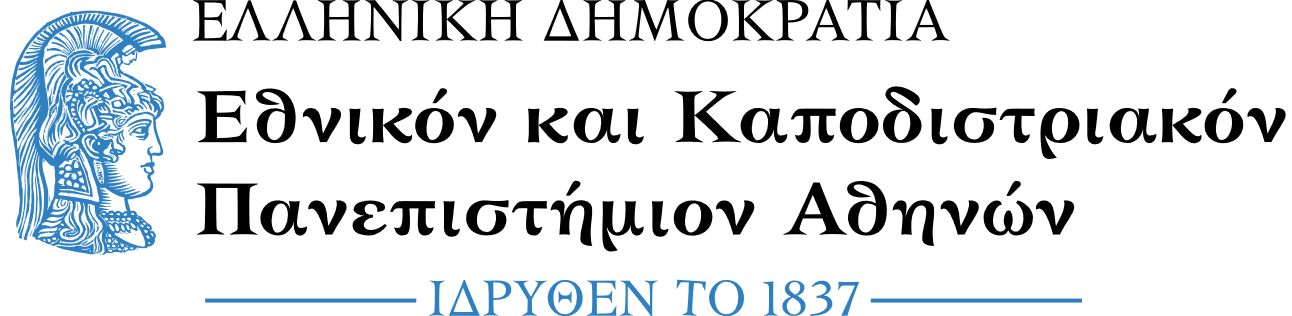 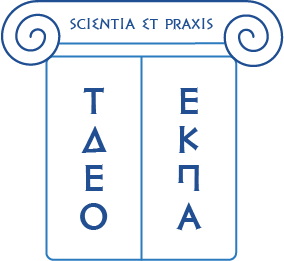 